      ҠАРАР                                                                   №11                                ПОСТАНОВЛЕНИЕ27  февраль  2017 й                                                                                              27 февраля  2017 г                         « Об изменении (присвоении) почтовых адресов в ФИАС».ПОСТАНОВЛЕНИЕО присвоении, изменении и аннулировании адреса зданиям и земельным  участкам на территории сельского поселения Нигаматовский сельсовет муниципального района Баймакского  района Республики БашкортостанВ соответствии с пунктом 4 части 1 статьи 5 Федерального закона «О федеральной информационной адресной системе и о внесении изменений в Федеральный закон «Об общих принципах организации местного самоуправления в Российской Федерации»» от 28.12.2013 №443, постановлением Правительства Российской Федерации «Об утверждении Правил присвоения, изменения и аннулирования адресов» от 19.11.2014 г. №1221ПОСТАНОВЛЯЮ:Присвоить почтовый адрес жилым помещениям, расположенным на территории сельского поселения Нигаматовский сельсовет муниципального района Баймакского  района Республики Башкортостан, согласно приложению к настоящему постановлению.               Глава сельского поселения               Нигаматовский сельсовет:                                                            Ф.Г. Вахитова      Приложение №1Приложение №1БАШҚОРТОСТАН  РЕСПУБЛИКАҺЫБАЙМАҚ   РАЙОНЫМУНИЦИПАЛЬ РАЙОНЫНЫҢНИҒӘМӘТ   АУЫЛ   СОВЕТЫ АУЫЛ   БИЛӘМӘҺЕ ХАКИМИӘТЕ453657, Баймақ районы, Ниғәмәт ауылы, К.Дияров урамы,7тел.: (34751) 4-75-37, 4-75-43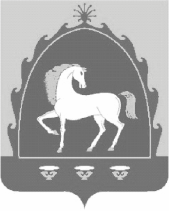 РЕСПУБЛИКА БАШКОРТОСТАНАДМИНИСТРАЦИЯСЕЛЬСКОГО ПОСЕЛЕНИЯ НИГАМАТОВСКИЙ СЕЛЬСОВЕТ МУНИЦИПАЛЬНОГО РАЙОНАБАЙМАКСКИЙ РАЙОН453657, Баймакский район, с.Нигаматово, ул. К.Диярова,7тел.: (34751) 4-75-37, 4-75-43453661,Респ Башкортостан,р-н Баймакский , д.Исяново, ул.Аминева, дом 43453657,Респ Башкортостан,р-н Баймакский , д.Верхнеяикбаево, Нугай ул., дом 10453657,Респ Башкортостан ,р-н Баймакский , д.Верхнеяикбаево, Школьная ул., дом 9453657,Респ Башкортостан ,р-н Баймакский ,Нигаматово с, Муртазина ул,дом 15453657,Респ Башкортостан ,р-н Баймакский , Нигаматово с, Нигамат ул,дом 10453657,Респ Башкортостан, р-н Баймакский,  Нигаматово с, Рахмангулова ул,дом 66453657,Респ Башкортостан, р-н Баймакский, Нигаматово с, Сакмара ул,дом 3453657,Респ Башкортостан, р-н Баймакский, Нижнеяикбаево д, Апай ул,дом 19а453672,Респ Башкортостан, р-н Баймакский, 2-е Иткулово с, Лесная ул дом 20453672,Респ Башкортостан, р-н Баймакский,  2-е Иткулово с, Революционная ул дом 54453672,Респ Башкортостан, р-н Баймакский, Баимово д ,М.Баимова ул,дом 4а453672,Респ Башкортостан ,р-н Баймакский , Баимово д ,М.Баимова ул,дом 84453661,Респ Башкортостан ,р-н Баймакский , Исяново д ,Аминева ул,дом 7453661,Респ Башкортостан ,р-н Баймакский , Исяново д ,Аминева ул,дом 2а453661,Респ Башкортостан ,р-н Баймакский , Исяново д ,Аминева ул,дом 76453661,Респ Башкортостан ,р-н Баймакский , Исяново д ,Аминева ул,дом 37а453661,Респ Башкортостан ,р-н Баймакский , Исяново д ,Аминева ул,дом 42а453661,Респ Башкортостан ,р-н Баймакский , Исяново д ,Аминева ул,дом 37/1453661,Респ Башкортостан ,р-н Баймакский , Исяново д ,Аминева ул,дом 2453661,Респ Башкортостан ,р-н Баймакский , Исяново д ,Аслаева ул,дом 9453661,Респ Башкортостан ,р-н Баймакский , Исяново д ,Аслаева ул,дом 1а453661,Респ Башкортостан ,р-н Баймакский , Исяново д ,Аслаева ул,дом 33453661,Респ Башкортостан ,р-н Баймакский , Исяново д ,Ирандыкская ул,дом 2453661,Респ Башкортостан ,р-н Баймакский , Исяново д , Ирандыкская ул,дом 6453661,Респ Башкортостан ,р-н Баймакский , Исяново д , Ирандыкская ул,дом 7453661,Респ Башкортостан ,р-н Баймакский , Исяново д , Ирандыкская ул,дом 9453661,Респ Башкортостан ,р-н Баймакский , Исяново д , Ирандыкская ул,дом 12453661,Респ Башкортостан ,р-н Баймакский , Исяново д , Ирандыкская ул,дом 2а453661,Респ Башкортостан ,р-н Баймакский , Исяново д , Ирандыкская ул,дом 39/1453661,Респ Башкортостан ,р-н Баймакский , Исяново д , Ирандыкская ул,дом 27/1453661,Респ Башкортостан ,р-н Баймакский , Исяново д , Ирандыкская ул,дом 29/2453661,Респ Башкортостан ,р-н Баймакский , Исяново д , Ирандыкская ул,дом 33/1453661,Респ Башкортостан ,р-н Баймакский , Исяново д , Ирандыкская ул,дом 37/1453661,Респ Башкортостан ,р-н Баймакский , Исяново д , Талкас ул,дом 23453661,Респ Башкортостан ,р-н Баймакский , Исяново д , Талкас ул,дом 36453661,Респ Башкортостан ,р-н Баймакский , Исяново д , Талкас ул,дом 40453661,Респ Башкортостан ,р-н Баймакский , Исяново д , Талкас ул,дом 53453661,Респ Башкортостан ,р-н Баймакский , Исяново д , Таналык ул,дом 12453661,Респ Башкортостан ,р-н Баймакский , Исяново д , Таналык ул,дом 30453661,Респ Башкортостан ,р-н Баймакский , Исяново д , Таналык ул,дом 42453661,Респ Башкортостан ,р-н Баймакский , Исяново д , Таналык ул,дом 54453661,Респ Башкортостан ,р-н Баймакский , Исяново д , Таналык ул,дом 60453661,Респ Башкортостан ,р-н Баймакский , Исяново д , Таналык ул,дом 44а